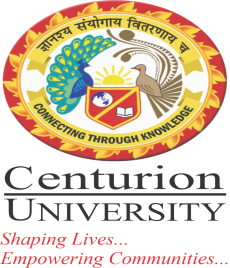 Centurion University of Technology and ManagementLab ExperimentsSub: Advanced Web ProgrammingWrite an HTML code to display your CV on a web page.Write an HTML code to create a Home page having three links: About Us, Our Services and Contact Us. Create separate web pages for the three links.Write an HTML code to create a Registration Form. On submitting the form, the user should be asked to login with this new credentials.Write an HTML code to create your Institute website, Department Website and Tutorial website for specific subject.Write an HTML code to create a frameset having header, navigation and content sections.Write an HTML code to demonstrate the usage of inline CSS.Write an HTML code to demonstrate the usage of internal CSS.Write an HTML code to demonstrate the usage of external CSS.WRITE code in HTML5/Javascript to animate the image.Write HTML/Javascript  code to play the audio and videoDesign form using HTML and apply CCSWrite a Java script to prompt for users name and display it on the screen.Design HTML form for keeping student record and validate it using Java script.Write programs using Java script for Web Page to display browsers information.Validate form page using JavaScript use JQuery effect in pageWrite a jQuery Code to Find the data passed with the on() method for each element.Find the position of the mouse pointer relative to the left and top edges of the document.Count the number of milliseconds between the two click events on a paragraph.Find all the text nodes inside a paragraph and wrap them with an italic tagCreate an simple application using AJAX to show the table of numbers given by user at runtime.Access web service using Ajax and handle using JSON.Demonstrate the use of  bootstap.Develop student registration web appication using PHPWrite a PHP database application that collects comments from users and makes it possible for users to view all the comments that have been submitted. You will need three files: an HTML page with a form where the user can enter a comment; a PHP program to process the input from this form by adding the comment to the database; and a PHP program that displays all the comments.Setup Drupal server and develop a site on it.Creating XML DocumentDTD creationTest SQL Injection for student resgistration application